附件三：培训地点交通指南贵阳铂尔曼大酒店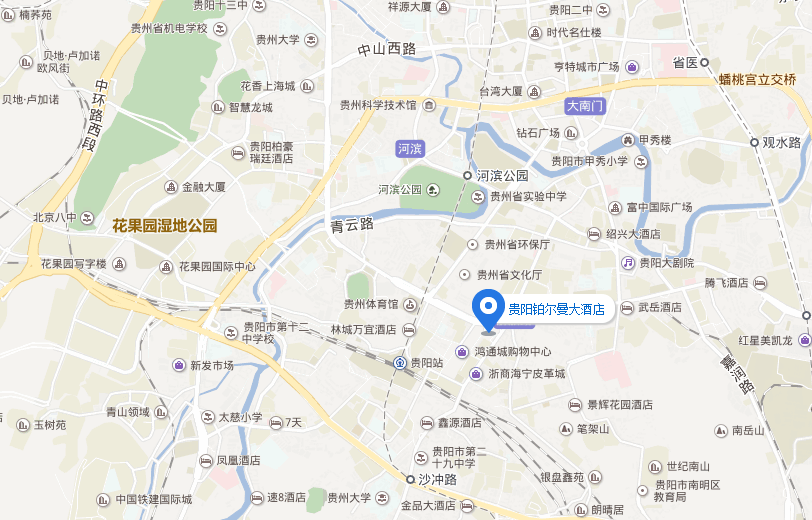 地址：贵州省贵阳市南明区解放路100号周边交通：飞机：距离龙洞堡国际机场约13公里，打车约40分钟；高铁：距离贵阳北站约12公里，打车约35分钟；火车站：距离贵阳火车站约1公里，打车约5分钟。